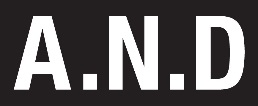 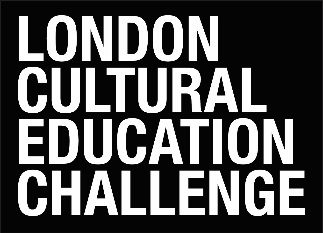 Partner expression of interest form(Please refer to the Guidance Notes) Section 1. About youPlease briefly describe your organisations’ purpose and activity. (Max.200 words)Section 2. Where you’re workingTell us about the area of London in which you’re working. Please include information about the area of development you’re aligned with and the context of your organisation’s work with that place.Section 3. Your ideaPlease refer to the Challenge programme’s aims and themes within your answers in this section.Please tell us about your proposition. What is the opportunity you’d like to build on? What change will your partnership initiative bring about for children and young people in your area? How will the work you’re proposing contribute to the existing infrastructure for cultural education in the place you’re working? In one sentence please tell us how your initiative will help progress opportunities for young people’s cultural engagement in London? (Max. 100 words)Have you identified funding to match potential investment from A New Direction? Please detail amount and investment partner (Please note that as the Cultural Education Challenge is supported by Arts Council England, match funds cannot be drawn from other Arts Council England sources)How much investment do you anticipate seeking from A New Direction? Section 4. CollaborationPlease indicate which additional organisations, will work with you on this initiative.Please tell us how young people will be involved in the design and implementation of your initiative. (Max. 250 words)Please tell us why you are interested to work with A New Direction and as part of the Cultural Education Challenge. A New Direction is very happy to broker connections with potential partner organisations to fill roles in proposed initiatives where this is helpful. Please indicate below if you are looking for additional partners and, where known, the role you’d like them to take in your initiative.Terms and conditionsThe information provided in this Expression of Interest (EOI) will be used to decide which investment opportunities are shortlisted by AND. If shortlisted, partners will hear from AND by 1 December 2016. If successful you will be invited to develop a project delivery plan (covering the period March 2017-March 2018) and budget for your idea. Up to three ideas will be chosen for investment in January 2017. If a partnership is agreed through the Cultural Education Challenge you will be required to attend three partner meetings between March 2017 and March 2018. You will also be expected to participate in helping us evaluate the programme.We may approach you again at some point in future, whether your project has been successful or not, for evaluation and monitoring purposes.All supported work must reflect and represent the diversity of London and comply with A New Direction’s Equality and Diversity, Safeguarding and evaluation policies and procedures.A New Direction is fully committed to compliance with the requirements of the Data Protection Act 1998.For further information please contact: Corinne Bass, Senior Partnerships Associate, A New Direction: corinne.bass@anewdirection.org.ukPlease send your completed form for attention of Shay Wilson to info@anewdirection.org.uk on or before 31 October 2016Your nameYour job titleYour organisation’s nameYour organisation’s legal name (if different to above)Registered office address (incl. postcode)Email contactPhone contactOrganisation websiteOrganisationNature of relationship/new relationship